PRIJAVNICA ZA 6-URNI INTENZIVNI TEČAJ PLAVANJA NA FAKULTETI ZA ŠPORT – JUNIJ 2023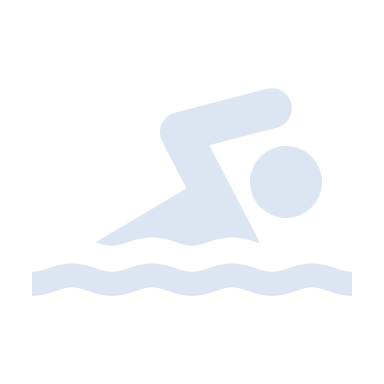 6-urni intenzivni tečaj plavanja je namenjen otrokom starim od 4. do 9. leta starosti. Poteka od 17:00 do 18:00. Cena tečaja je 90,00 € z že vključenim DDV.IME in PRIIMEK OTROKA: ROJSTNI DATUM: POSEBNOSTI:IME in PRIIMEK SKRBNIKA: NASLOV: KRAJ S POŠTNO ŠT.: TELEFONSKA ŠTEVILKA: MAIL: S podpisom se strinjam s SPLOŠNIMI POGOJI ŠPORTNEGA CENTRA FAKULTETE ZA ŠPORT. Prijavnico oddate preko e-sporočila na elektronski naslov: vadba@fsp.uni-lj.si. Predračun, ki ga prejmete po elektronski pošti, je potrebo plačati do datuma navedenega na predračunu. 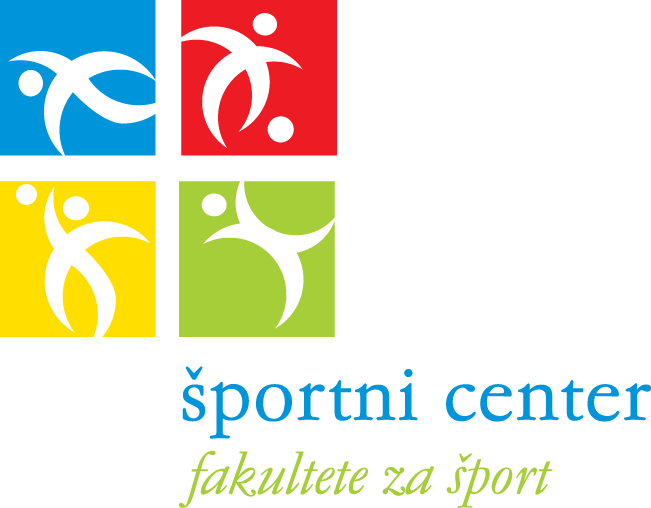 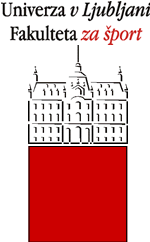 1. TERMIN 20231. TERMIN 20231. TERMIN 20231. TERMIN 20232. TERMIN 20232. TERMIN 20232. TERMIN 20232. TERMIN 2023PONTORSREČETPONTORSREČET5. 6.6. 6.7. 6.8. 6.//14. 6.15. 6.12. 6.13. 6.//19. 6.20. 6.21. 6.22. 6.označite z X izbrani terminDATUM:PODPIS: 